DESIGNATION DES ARBITRES	Ligue « I »  Professionnelle « Senior »	15ème Journée « Retour » du Dimanche 12 Juin 2016 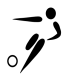 RencontreRencontreHeureTerrainArbitre1er  Assistant2ème Assistant4ème ArbitreCommissaireDIMANCHE 12 JUIN 2016DIMANCHE 12 JUIN 2016DIMANCHE 12 JUIN 2016DIMANCHE 12 JUIN 2016DIMANCHE 12 JUIN 2016DIMANCHE 12 JUIN 2016DIMANCHE 12 JUIN 2016DIMANCHE 12 JUIN 2016DIMANCHE 12 JUIN 2016CACAB16 H 00EL MENZEHJRIDI WALIDABDELAAL HASSENABOUDA BESSEMCHEHAYDER HATEMFIRCHICHI AHMEDASMESS16 H 00RADES « Principale »KORDI SAIDJRIDI FAOUZIB . KHLIFA KAMELRAZGUALLAH OUSSAMAGORJI SALAHCSSASK16 H 00SFAX M’HIRIB.CHRIFA MOHAMEDYAAKOUBI ANISJUINI MEHREZNASRI AYMENATEF YAAKOUBISGESZ16 H 00GABES « Gazon »JAWADI NASRALLAHB .H MBARAK RIADHBOUJEMAA M AMINEBOUALI YOUSRISAADALLAH CHOLRIEGSGEST16 H 00GAFSA « Gazon » Huis-ClosSELMI SADOKHERECH RAMZIDORREI JAMELCHAABEN MOHAMEDWISLETI TAOUFIKMBAZIA ABESESMETJSK16 H 00EL METLAOUI « Municipale »BOUGUECHA FERESSOMMAI MOHAMEDEL MAY HASSENJERBI  MOURADMATOUSSI AMMARUSBGEOSB16 H 00BEN GUERDEN SynthétiqueLETAIF NIDHALMELLOULCHI YEMENJALLOULI GUAZIB . HADJ ALI MEJDIHADWAJ SAHBI